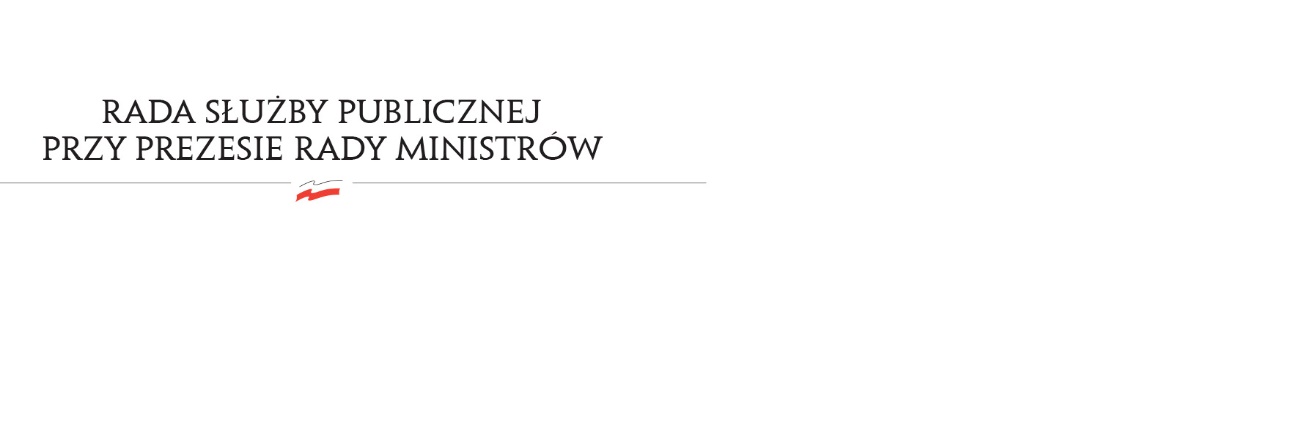 RSP.6412.4.2022.MB								Uchwała nr 15Rady Służby Publicznejz dnia 22 kwietnia 2022 r.w sprawie: projektu ustawy o inwestycjach w zakresie przeciwdziałania skutkom suszy, w części dotyczącej służby cywilnejRada Służby Publicznej pozytywnie opiniuje projekt ustawy o inwestycjach w zakresie przeciwdziałania skutkom suszy, w części dotyczącej służby cywilnej.